Supplementary Figure 1. Life stages figure to help stimulate discussions with public contributors 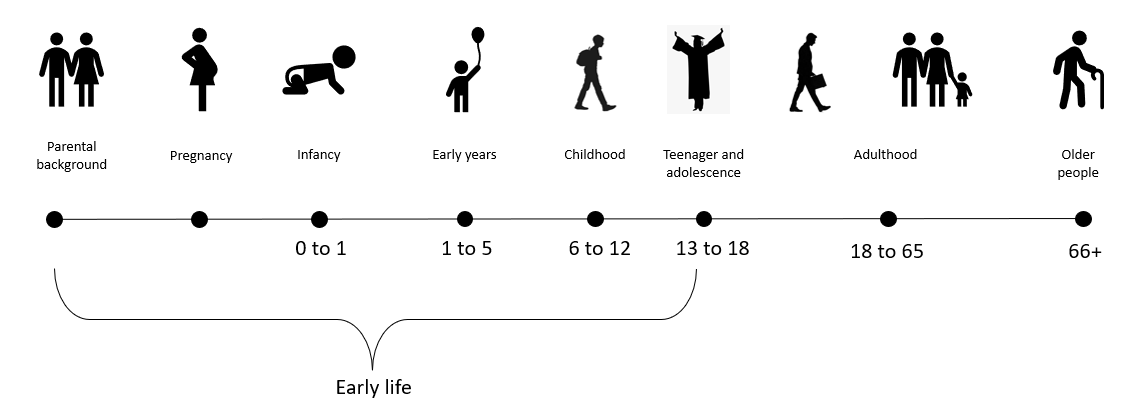 Supplementary Figure 2. Influences on multimorbidity across the lifecourse 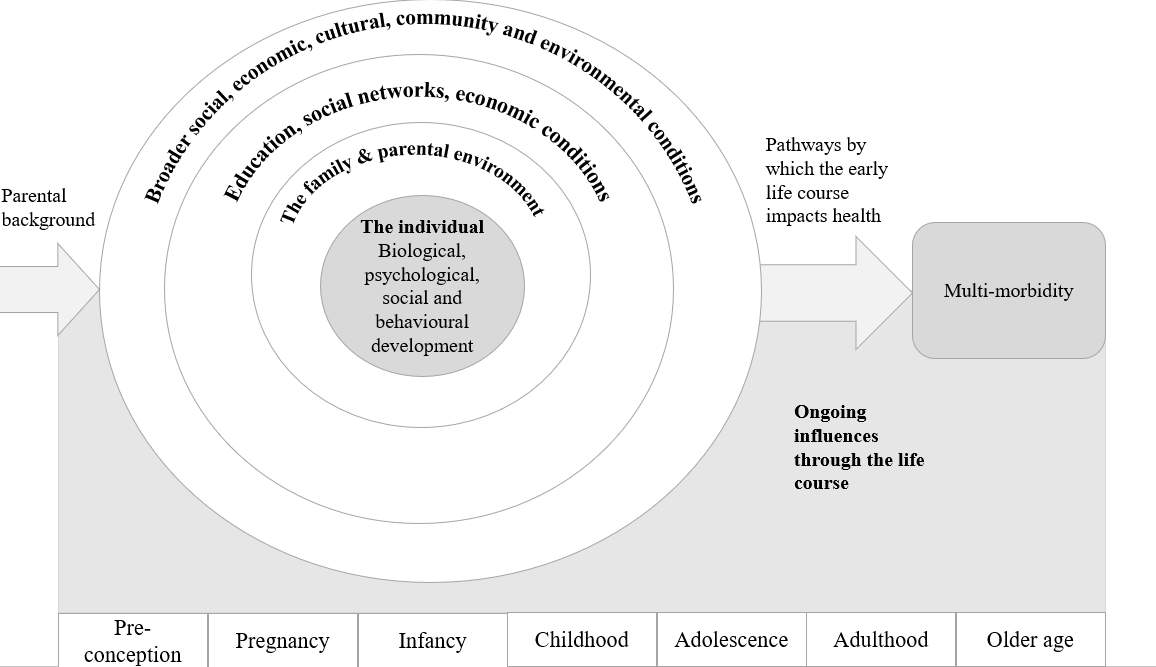 Supplementary Figure 3. Influences on multimorbidity in childhood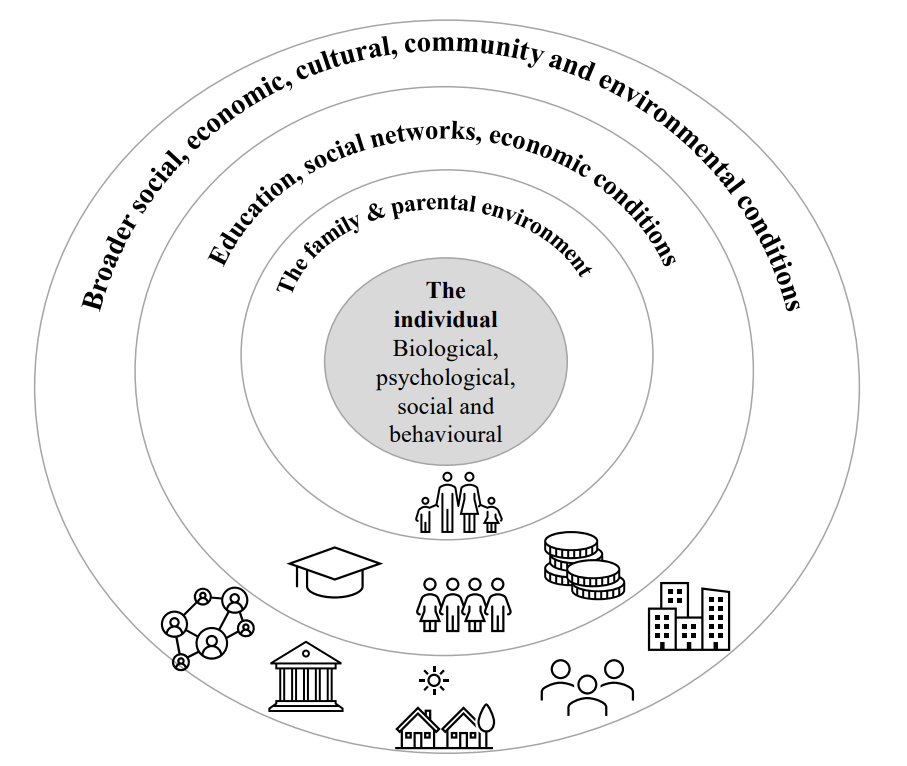 